Nom: Euclide   fait par alex st pierre                                                                       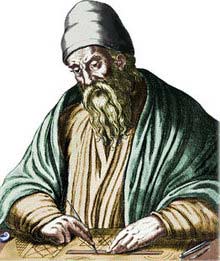 Image de lui : Localité : Alexandrie Pays : Égypte Période de temp : 325 av jc a 265 av jcŒuvre: élément 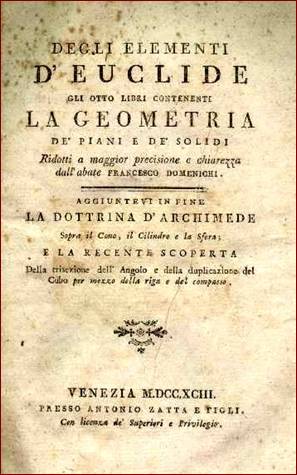 Ca parle de la géométrie (math)